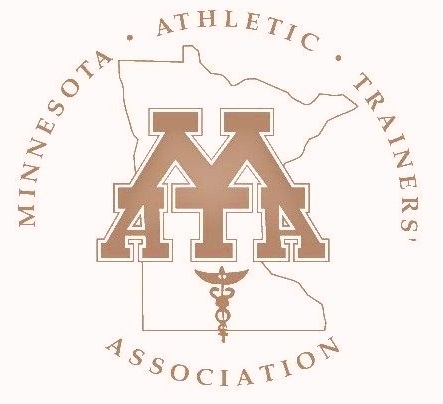 													2/23/2018The Minnesota Athletic Trainers’ Association (MATA) is an allied health professional association dedicated to enhancing the quality of health care for the physically active through the promotion of professional growth, educational enhancement, as well as, the recognition of certified athletic trainers and their value as health care providers. With your generous support, we are able to complete this mission. We would kindly like to ask for your support for the 2018 year.In 2018 the MATA will be hosting the 26th Annual MATA Golf Tournament and Dinner on June 20th. This event provides a great opportunity to meet Athletic Trainers, Physicians, Vendors, and friends. In 2018 we will again be offering a “Naming Sponsor” option for the Golf Tournament. We will also be offering the “Featured Sponsor” option again this year which will allow you to be a presenting sponsor at all of our events, receiving many benefits associated with each event, including links on the MATA webpage! ALL sponsors who support the MATA with $1,000 or more in 2018 will have their organization’s logo with a direct link to your website on our MATA homepage: www.mnata.com.   If you are a past sponsor of the MATA we thank you for your generous support and hope that you will continue your sponsorship into the 2018 year. If you are new to our list we hope that you will consider a sponsorship that best fits the goals of your organization. If you have any questions or concerns please feel free to contact myself or any member of the MATA Executive Committee.The following are the 2018 sponsor opportunities:2018 MATA Quiz Bowl and Student Symposium – Friday & Saturday, January 26 & 27 at Bethel University.2018 Annual Meeting & Clinical Symposium – Friday & Saturday, April 27 & 28 at the Duluth Radisson in Duluth, MN.26th Annual MATA Golf Tournament and Dinner – Wednesday, June 20th at Bunker Hills Golf Course in Coon Rapids, MN.  Please see the attached sponsorship informational sheet and sponsorship form for full details on supporting the MATA in 2018. If you are interested in being an MATA exhibitor this year, please complete the attached form and return it to the address listed on the form as soon as possible. Thank you for your consideration and continued support of the MATA.Sincerely,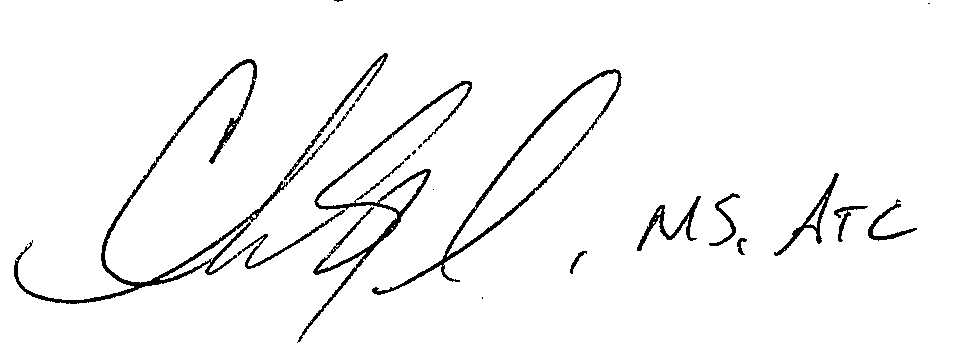 Chris Siegel – Development Director320-808-9238development@mnata.comTroy Hoehn - President					 	Theresa Mackey – President-Electpresident@mnata.com						presidentelect@mnata.comAaron  Benson – Vice President					Kate Taber– Secretaryvicepresident@mnata.com					secretary@mnata.comNeal Dutton – GLATA Representative				Chris Siegel - Treasurerstaterep@mnata.com 						treasurer@mnata.com  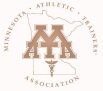 2018 Minnesota Athletic Trainers Association Sponsorship OpportunitiesAnnual Meeting and Clinical Symposium Sponsorship – April 27 & 282018 Minnesota Athletic Trainers Association Sponsorship OpportunitiesAnnual Meeting and Clinical Symposium Sponsorship – April 27 & 282018 Minnesota Athletic Trainers Association Sponsorship OpportunitiesGolf Tournament Sponsorship – Bunker Hills Golf Course – Wednesday June 20, 2018** Sponsorship of a hole contest during the MATA Golf TournamentSponsor will have the opportunity to set up on one of the holes gaining direct access to ALL participants in the event at the hole of their contestSponsor will provide prize for contest winner (value $200 or greater)Example: Chipping contest: Players would chip into a medical kit. Everyone that gets a ball in the kit has a chance of winning the kit (value of $200 or greater). Everyone that tries receives a small logoed item with the logo from the sponsor if you chooseWe are open to contest ideas. The first to sign up for this level of sponsorship has first choice in what their hole contest will be 2018 Minnesota Athletic Trainers Association Sponsorship OpportunitiesStudent Symposium – Bethel University - January 26 & 27Recognition of Sponsorship LevelSignageVerbal RecognitionLogo with Direct Link on MATA WebsiteDisplay Table in Annual Meeting Exhibitor SpaceComplimentary Registrations to 2018 Annual MeetingAdvertising in MATA Monthly E-blastStudent Symposium SponsorshipGolf SponsorshipFeatureSponsorship with Eagle Golf$2,200FeatureSponsor RecognitionIndividual Recognition and logo displayed during general sessionOpening Remarks, Business Meeting, Closing RemarksHome Page, Annual Meeting Page, Sponsorship PageOne Display Table with premium locationTwo (2)RegistrationFour (4) AnnualComplimentary Ad in Student Symposium Packet & Logo on Student Page of MATA WebsiteComplimentary EagleSponsorshipFeatureSponsorship$2,000FeatureSponsorRecognitionIndividual Recognition and logo displayed during general sessionOpening Remarks, Business Meeting, Closing RemarksHome Page, Annual Meeting Page, Sponsorship PageOne Display Table with premium locationTwo (2)RegistrationFour (4) AnnualComplimentary Ad in Student Symposium Packet & Logo on Student Page of MATA WebsiteComplimentary Birdie SponsorshipPresentingSponsor$1,000PresentingSponsorRecognitionRecognition and logo displayed during general sessionOpening Remarks, Business Meeting, Closing RemarksAnnual Meeting Page, Sponsorship PageOne Display Table with premium locationTwo (2)RegistrationTwo (2) AnnualRecognition of Sponsorship LevelSignageVerbal RecognitionLogo with Direct Link on MATA WebsiteDisplay Table in Annual Meeting Exhibitor SpaceComplimentary Registrations to 2018 Annual MeetingAdvertising in MATA Monthly E-blastStudent Symposium SponsorshipGolf SponsorshipHOF & AwardsBanquetSponsor$800HOF & Awards SponsorRecognitionRecognition and logo displayed at HOF & Awards BanquetAt opening and closing remarks of BanquetHonors and Awards Page, Annual Meeting Page, Sponsorship PageOne Display TableOne (1)RegistrationOne (1) AnnualGold Sponsor$500Gold Sponsor RecognitionSponsor level list displayed upon entrance to general session meeting spaceBusiness MeetingAnnual Meeting Page, Sponsorship PageOne Display TableSocialSponsor$400(Max. 2)MATA Social Sponsor RecognitionRecognition displayed upon entrance to the SocialAt remarks during SocialAnnual Meeting Page, Sponsorship PageOne Display TableSilverSponsor$300Silver Sponsor RecognitionSponsor level list displayed upon entrance to general session meeting spaceBusiness MeetingSponsorship PageGolf and DinnerSignageVerbal RecognitionLogo with Direct Link on MATA WebsitePresenting – NamingSponsor$1,500This Sponsorship Level has been AwardedFour (4) free tournament entries with dinnersSign recognition at the assembly area and dinnerOpening Remarks and DinnerGolf Page, Sponsorship PageEagle Sponsor$1,000Four (4) free tournament entries with dinnersSponsorship of a holeand a hole contest **DinnerGolf Page, Sponsorship PageBirdie Sponsor$800Four (4) free tournament entries with dinnersSign recognition at a tee boxDinnerGolf Page, Sponsorship PagePar Sponsor$400Two (2) free tournament entries with dinnersRecognition at the registration tableDinnerGolf Page, Sponsorship PageRecognition of Sponsorship LevelVerbal RecognitionLOGO with Direct Link on MATA WebsiteDisplay Table in Annual Meeting Exhibitor SpaceAdvertising in MATA Monthly E-BlastPresenting Sponsor$250Presenting Sponsor RecognitionOpening Remarks, Closing RemarksStudent Page, Sponsorship PageDisplay Table for products or servicesAdvertising for one (1)regularE-Blasts